«О разрешении на отчисление несовершеннолетнего Сабурова Олега Олеговича из числа обучающихся МКОУ «Слободо-Туринская СОШ № 1»	 На основании ходатайства директора МКОУ «Слободо-Туринская СОШ № 1» об исключении несовершеннолетнего Сабурова Олега Олеговича, ученика 5 класса, 26.10.1998 года рождения, не желающего обучаться, заявления отца Сабурова О.Г. ПОСТАНОВЛЯЮ:Разрешить администрации МКОУ «Слободо-Туринская СОШ № 1» отчислить из числа обучающихся несовершеннолетнего Сабурова Олега Олеговича, по причине оставления им образовательного учреждения, с переводом на семейную форму обучения с предоставлением права прохождения промежуточной и итоговой аттестации.Администрации МКОУ «Слободо-Туринская СОШ № 1» заключить договор с отцом Сабурова Олега на прохождение промежуточной и итоговой аттестации.Начальник Слободо-Туринского МОУО                                    Г.И. Фоминов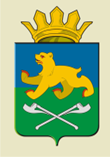 СЛОБОДО-ТУРИНСКИЙ  МУНИЦИПАЛЬНЫЙ ОТДЕЛУПРАВЛЕНИЯ ОБРАЗОВАНИЕМ                                П О С Т А Н О В Л Е Н И ЕСЛОБОДО-ТУРИНСКИЙ  МУНИЦИПАЛЬНЫЙ ОТДЕЛУПРАВЛЕНИЯ ОБРАЗОВАНИЕМ                                П О С Т А Н О В Л Е Н И Еот   05.09.2014  № 101-д с. Туринская Слобода